Mit guten Vorsätzen sportlich ins neue Jahr starten!Mit einem erweiterten Kurs-Angebot meldet sich der SV OLYMPIA BONN ab 8. Januar aus den Winterferien zurück! Neben den bereits bekannten Sportarten wie zum Beispiel Wirbelsäulengymnastik, Yoga und Zirkuskünste für Kinder bietet der Endenicher Traditionsverein nun montags Qigong und dienstags Tischtennis an. Es gibt auch noch freie Plätze bei den Zusatz-Kursen im neuen Jahr: ab 10. Januar startet ein neuer Pilates-Kurs (18.30 bis 19:30 Uhr) und ab 11. Januar auch ein neuer Flexibar-Kurs (19:30 bis 20:30 Uhr). Ab Februar steht dann Zumba Kids® auf dem Programm. Zudem läuft bis März eine Aktion zur Reduzierung der Aufnahmegebühr auf einmalige 20 € und der Mitgliedsbeitrag startet bereits ab 10 € pro Monat, je nach Sportart.Auf weitere Maßnahmen des neuen Vorstandes beim SV OLYMPIA BONN zur Steigerung der Attraktivität des Vereins und Ausbau des Sportprogramms auch für jüngere Zielgruppen darf man gespannt sein.Weitergehende Informationen bietet die Homepage des Vereins unter www.olympia-bonn.de.Neue Kontakt-Adresse:
SV OLYMPIA BONN 1888/95 e.V.
Am Burggraben 11
53121 Bonn
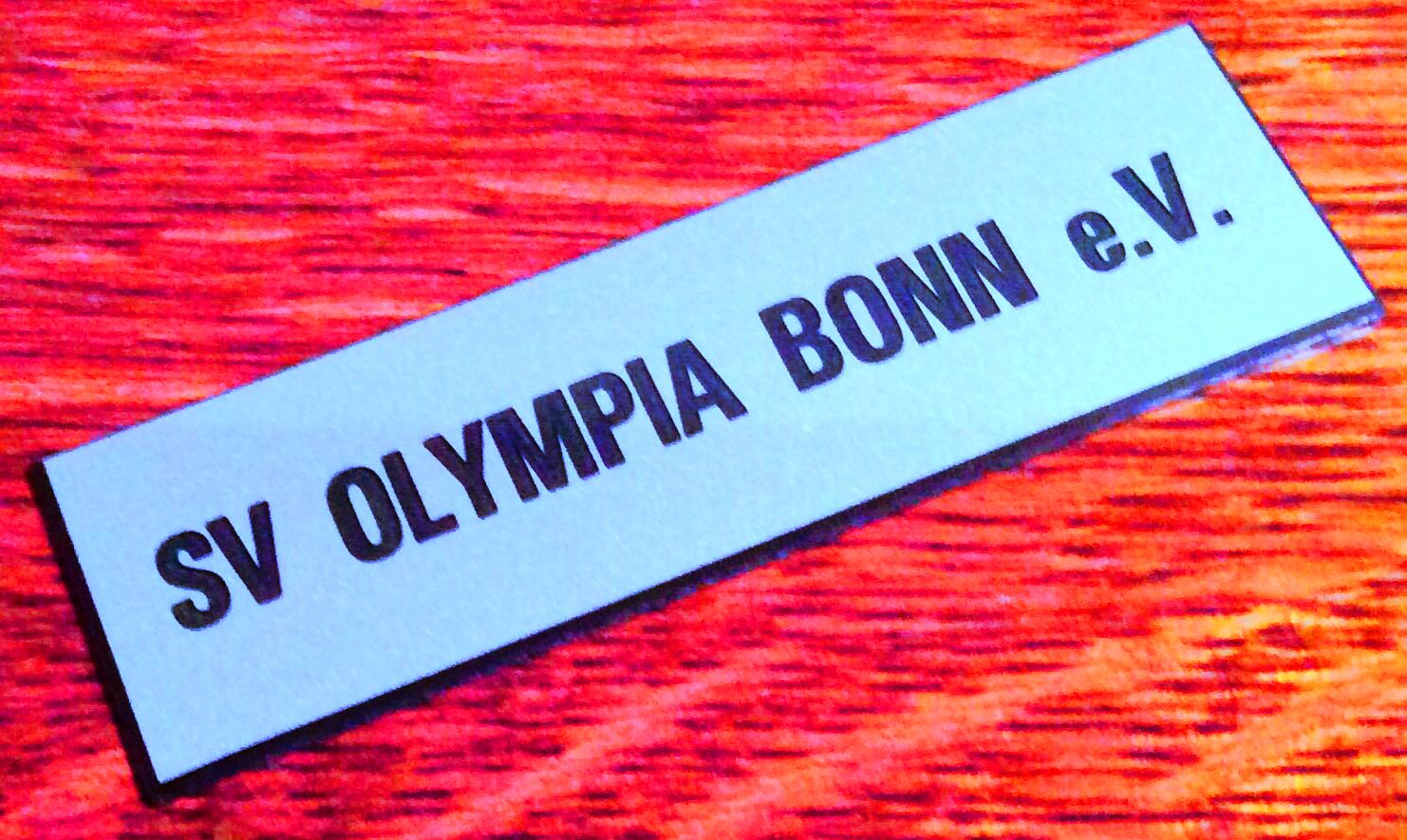 